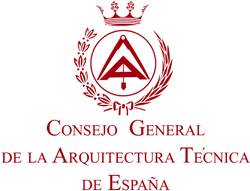 
DATOS PARA PRIMERA COLEGIACIONNOMBRE      PRIMER APELLIDO      SEGUNDO APELLIDO      D.N.I.      FECHA NACIMIENTO 01/01/1901	NATURAL      PROVINCIA      DIRECCION      POBLACION      PROVINCIA      	C.P.      TELEFONO      ESCUELA EN       AÑO DE TERMINACION DE LA CARRERA     EXPEDICION DEL TITULO      REGISTRO DEL TITULO EN EL MINISTERIOFolio      	Número      NOTA.- El interesado acompañará dos fotografías tamaño carnet.Paseo de la Castellana, 155, 1º 28046 MADRID Tel. Inter. 34-1-570 15 35 Fax. Inter. 34-1-571 28 42Miembro de:Conseil International du Bâtiment, CIB.Comité Européan deu Economistes de la Construction, CEEC.Consortium of  Control, CEBC.REGISTRO DEL TITULO EN LA ESCUELAFecha 01/01/1901	Folio      	Número      DOMICILIO PROFESIONALDirección      Población      	Provincia      C.P.       	Teléfono      	Fax      DATOS PROFESIONALESCargo Público actual      Administración      	Lugar      Cargo Profesional      	en      Otros títulos      FORMA DE EJERCICIO PROFESIONAL(Márquese la que proceda)Libre - Como Funcionario - Como Asalariado   de  de 20  Firma del interesado,Diligencia de  presentación en el Colegio Oficial de Aparejadores y Arquitectos Técnicos de Zaragozadonde ha tenido entrada el	Cotejados los datos que se consignan con los documentos correspondientes se procede a la remisión de esta ficha al Consejo General   de  de 20  EL SECRETARIO